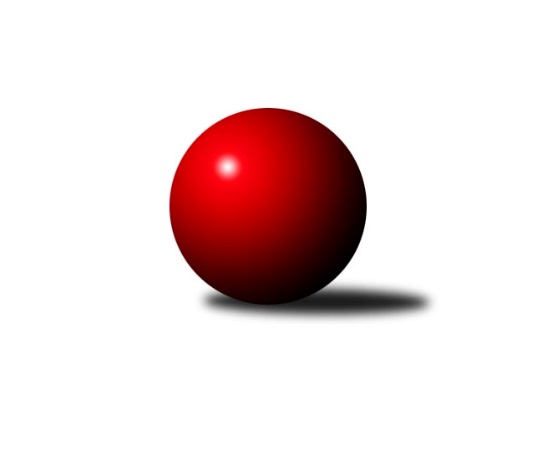 Č.10Ročník 2018/2019	31.1.2019Nejlepšího výkonu v tomto kole: 2477 dosáhlo družstvo: SKK Ostrava BOkresní přebor Ostrava 2018/2019Výsledky 10. kolaSouhrnný přehled výsledků:TJ Unie Hlubina E	- TJ Unie Hlubina˝D˝	2:6	2406:2412	5.0:7.0	28.1.TJ Sokol Bohumín E	- SKK Ostrava C	5:3	2371:2316	5.0:7.0	29.1.TJ VOKD Poruba C	- TJ Unie Hlubina C	2:6	2207:2286	5.0:7.0	30.1.SKK Ostrava B	- TJ Sokol Bohumín D	7:1	2477:2280	8.0:4.0	30.1.TJ Sokol Bohumín F	- TJ Michálkovice  B	6:2	2302:2028	10.0:2.0	31.1.Tabulka družstev:	1.	TJ Sokol Bohumín E	10	8	0	2	59.0 : 21.0 	74.5 : 45.5 	 2368	16	2.	TJ Unie Hlubina˝D˝	10	8	0	2	54.0 : 26.0 	77.5 : 42.5 	 2349	16	3.	SKK Ostrava C	10	7	1	2	55.0 : 25.0 	76.0 : 44.0 	 2376	15	4.	TJ Unie Hlubina C	10	6	0	4	39.0 : 41.0 	59.0 : 61.0 	 2324	12	5.	SKK Ostrava B	10	5	0	5	44.0 : 36.0 	64.0 : 56.0 	 2343	10	6.	TJ Sokol Bohumín F	10	4	1	5	38.0 : 42.0 	55.0 : 65.0 	 2284	9	7.	TJ Sokol Bohumín D	10	4	0	6	37.0 : 43.0 	60.0 : 60.0 	 2333	8	8.	TJ VOKD Poruba C	10	4	0	6	31.0 : 49.0 	48.0 : 72.0 	 2299	8	9.	TJ Unie Hlubina E	10	3	0	7	26.0 : 54.0 	52.5 : 67.5 	 2278	6	10.	TJ Michálkovice  B	10	0	0	10	17.0 : 63.0 	33.5 : 86.5 	 2179	0Podrobné výsledky kola:	 TJ Unie Hlubina E	2406	2:6	2412	TJ Unie Hlubina˝D˝	Ladislav Šústal	 	 178 	 197 		375 	 0:2 	 406 	 	195 	 211		František Oliva	Veronika Rybářová	 	 238 	 211 		449 	 2:0 	 420 	 	214 	 206		Libor Pšenica	Daniel Herák	 	 193 	 197 		390 	 0:2 	 405 	 	201 	 204		Koloman Bagi	David Mičúnek	 	 208 	 190 		398 	 2:0 	 345 	 	167 	 178		Alena Koběrová	Radovan Kysučan	 	 183 	 198 		381 	 0:2 	 415 	 	213 	 202		Jaroslav Kecskés	Jan Petrovič	 	 202 	 211 		413 	 1:1 	 421 	 	213 	 208		Hana Vlčkovározhodčí: Ved.družstevNejlepší výkon utkání: 449 - Veronika Rybářová	 TJ Sokol Bohumín E	2371	5:3	2316	SKK Ostrava C	Miroslava Ševčíková	 	 184 	 183 		367 	 0:2 	 380 	 	195 	 185		Miroslav Heczko	Lukáš Modlitba	 	 227 	 223 		450 	 2:0 	 333 	 	161 	 172		Miroslav Futerko	David Zahradník	 	 204 	 186 		390 	 2:0 	 346 	 	192 	 154		František Deingruber	Martin Ševčík	 	 185 	 197 		382 	 0:2 	 466 	 	229 	 237		Martin Futerko	Lubomír Richter	 	 206 	 180 		386 	 1:1 	 376 	 	191 	 185		Miroslav Futerko	Andrea Rojová	 	 198 	 198 		396 	 0:2 	 415 	 	202 	 213		Michal Blinkarozhodčí: Nejlepší výkon utkání: 466 - Martin Futerko	 TJ VOKD Poruba C	2207	2:6	2286	TJ Unie Hlubina C	Antonín Chalcář	 	 187 	 157 		344 	 1:1 	 347 	 	166 	 181		Martin Gužík	Jáchym Kratoš	 	 189 	 164 		353 	 0:2 	 432 	 	213 	 219		Rudolf Riezner	Vojtěch Turlej	 	 194 	 170 		364 	 1:1 	 368 	 	179 	 189		Josef Navalaný	Hana Hájková	 	 190 	 175 		365 	 1:1 	 383 	 	174 	 209		Karel Kudela	Jaroslav Hrabuška	 	 193 	 192 		385 	 1:1 	 377 	 	176 	 201		Jiří Břeska	Roman Klímek	 	 209 	 187 		396 	 1:1 	 379 	 	173 	 206		Michaela Černározhodčí: vedoucí družstevNejlepší výkon utkání: 432 - Rudolf Riezner	 SKK Ostrava B	2477	7:1	2280	TJ Sokol Bohumín D	Rostislav Hrbáč	 	 197 	 180 		377 	 2:0 	 315 	 	167 	 148		Vlastimil Pacut	Daneš Šodek	 	 195 	 234 		429 	 1:1 	 402 	 	205 	 197		Zdeněk Franěk	Jaroslav Čapek	 	 198 	 254 		452 	 1:1 	 411 	 	210 	 201		Markéta Kohutková	Jiří Koloděj	 	 196 	 188 		384 	 0:2 	 432 	 	217 	 215		Vojtěch Zaškolný	Miroslav Koloděj	 	 206 	 207 		413 	 2:0 	 357 	 	175 	 182		Ondřej Kohutek	Tomáš Polášek	 	 213 	 209 		422 	 2:0 	 363 	 	174 	 189		Hana Zaškolnározhodčí: vedoucí družstevNejlepší výkon utkání: 452 - Jaroslav Čapek	 TJ Sokol Bohumín F	2302	6:2	2028	TJ Michálkovice  B	Günter Cviner	 	 185 	 205 		390 	 2:0 	 320 	 	156 	 164		Radomíra Kašková	Vladimír Sládek	 	 195 	 178 		373 	 1:1 	 384 	 	180 	 204		Michal Borák	Ladislav Štafa	 	 180 	 204 		384 	 2:0 	 308 	 	157 	 151		David Teichman	Petr Lembard	 	 206 	 168 		374 	 2:0 	 286 	 	136 	 150		Petr Říman	Pavlína Křenková	 	 195 	 208 		403 	 2:0 	 336 	 	160 	 176		Radek Říman	Janka Sliwková	 	 180 	 198 		378 	 1:1 	 394 	 	214 	 180		Jan Ščerbarozhodčí: Vedoucí družstevNejlepší výkon utkání: 403 - Pavlína KřenkováPořadí jednotlivců:	jméno hráče	družstvo	celkem	plné	dorážka	chyby	poměr kuž.	Maximum	1.	Martin Futerko 	SKK Ostrava C	432.15	291.4	140.8	2.5	4/5	(466)	2.	Lukáš Modlitba 	TJ Sokol Bohumín E	431.28	292.6	138.7	3.1	3/3	(468)	3.	Jiří Koloděj 	SKK Ostrava B	421.00	291.7	129.3	3.3	4/4	(450)	4.	František Oliva 	TJ Unie Hlubina˝D˝	416.18	277.5	138.7	2.6	4/4	(474)	5.	Vojtěch Zaškolný 	TJ Sokol Bohumín D	413.17	287.8	125.4	5.1	3/4	(452)	6.	Michal Blinka 	SKK Ostrava C	412.08	289.1	123.0	6.4	5/5	(429)	7.	Rudolf Riezner 	TJ Unie Hlubina C	410.04	281.0	129.1	6.8	4/4	(441)	8.	Jaroslav Hrabuška 	TJ VOKD Poruba C	407.50	282.4	125.1	7.7	4/5	(435)	9.	David Zahradník 	TJ Sokol Bohumín E	406.78	280.8	126.0	7.6	3/3	(437)	10.	Pavlína Křenková 	TJ Sokol Bohumín F	406.70	280.3	126.4	8.3	5/5	(427)	11.	Radmila Pastvová 	TJ Unie Hlubina˝D˝	406.17	283.5	122.7	7.3	4/4	(443)	12.	Libor Pšenica 	TJ Unie Hlubina˝D˝	404.58	285.7	118.9	7.1	4/4	(426)	13.	Lubomír Richter 	TJ Sokol Bohumín E	403.39	288.4	114.9	7.1	3/3	(427)	14.	Jaroslav Čapek 	SKK Ostrava B	400.96	280.8	120.1	8.2	4/4	(452)	15.	Roman Klímek 	TJ VOKD Poruba C	399.65	280.2	119.5	6.7	4/5	(420)	16.	Veronika Rybářová 	TJ Unie Hlubina E	398.00	281.9	116.1	8.6	3/3	(449)	17.	Václav Kladiva 	TJ Sokol Bohumín D	397.25	277.5	119.8	7.3	4/4	(436)	18.	Jaroslav Kecskés 	TJ Unie Hlubina˝D˝	395.38	280.4	115.0	9.9	4/4	(428)	19.	Lubomír Jančar 	TJ Unie Hlubina E	393.75	283.5	110.3	10.3	3/3	(415)	20.	Antonín Chalcář 	TJ VOKD Poruba C	393.38	283.5	109.8	10.6	5/5	(417)	21.	Miroslav Heczko 	SKK Ostrava C	393.05	282.1	111.0	8.9	4/5	(412)	22.	Radek Říman 	TJ Michálkovice  B	392.18	274.6	117.6	8.8	3/3	(418)	23.	Petr Řepecký 	TJ Michálkovice  B	392.00	274.6	117.4	10.2	2/3	(401)	24.	Andrea Rojová 	TJ Sokol Bohumín E	391.22	282.3	108.9	9.5	3/3	(434)	25.	Zdeněk Franěk 	TJ Sokol Bohumín D	390.04	276.3	113.7	10.4	4/4	(419)	26.	Josef Navalaný 	TJ Unie Hlubina C	389.42	281.6	107.8	13.4	4/4	(427)	27.	Günter Cviner 	TJ Sokol Bohumín F	389.07	276.0	113.0	9.8	5/5	(447)	28.	Miroslav Futerko 	SKK Ostrava C	388.34	280.3	108.1	9.9	5/5	(408)	29.	Miroslava Ševčíková 	TJ Sokol Bohumín E	386.44	277.1	109.4	10.1	3/3	(415)	30.	Markéta Kohutková 	TJ Sokol Bohumín D	386.17	273.4	112.8	9.5	4/4	(412)	31.	Rostislav Hrbáč 	SKK Ostrava B	385.63	275.3	110.4	12.3	4/4	(420)	32.	Miroslav Koloděj 	SKK Ostrava B	384.92	277.3	107.6	9.8	4/4	(416)	33.	Hana Zaškolná 	TJ Sokol Bohumín D	384.50	280.6	103.9	12.2	4/4	(433)	34.	Karel Kudela 	TJ Unie Hlubina C	384.30	277.8	106.5	9.2	4/4	(419)	35.	František Tříska 	TJ Unie Hlubina˝D˝	384.00	272.1	111.9	8.8	3/4	(420)	36.	Ladislav Štafa 	TJ Sokol Bohumín F	383.65	273.5	110.2	8.8	4/5	(411)	37.	Jiří Břeska 	TJ Unie Hlubina C	383.13	270.1	113.0	10.0	4/4	(445)	38.	Radovan Kysučan 	TJ Unie Hlubina E	382.10	268.0	114.1	10.1	3/3	(415)	39.	František Deingruber 	SKK Ostrava C	382.06	270.4	111.7	10.2	4/5	(411)	40.	Michaela Černá 	TJ Unie Hlubina C	381.67	271.3	110.4	10.6	4/4	(444)	41.	Libor Mendlík 	TJ Unie Hlubina E	379.57	272.4	107.2	9.1	3/3	(428)	42.	Jiří Číž 	TJ VOKD Poruba C	379.00	269.4	109.6	10.4	4/5	(415)	43.	Janka Sliwková 	TJ Sokol Bohumín F	378.55	265.9	112.7	12.0	4/5	(428)	44.	Miroslav Futerko 	SKK Ostrava C	378.08	271.9	106.2	11.6	5/5	(408)	45.	Ondřej Kohutek 	TJ Sokol Bohumín D	377.75	275.6	102.2	11.3	4/4	(444)	46.	Martin Gužík 	TJ Unie Hlubina C	377.50	268.9	108.7	10.7	4/4	(406)	47.	Ladislav Míka 	TJ VOKD Poruba C	376.50	271.9	104.6	9.6	4/5	(420)	48.	Vladimír Sládek 	TJ Sokol Bohumín F	376.10	275.6	100.5	11.4	5/5	(410)	49.	Jan Ščerba 	TJ Michálkovice  B	375.66	271.2	104.5	11.0	3/3	(420)	50.	Martin Ševčík 	TJ Sokol Bohumín E	375.56	267.9	107.7	11.1	3/3	(434)	51.	Petr Lembard 	TJ Sokol Bohumín F	373.24	266.3	106.9	11.6	5/5	(427)	52.	Michal Borák 	TJ Michálkovice  B	372.23	269.2	103.0	12.4	3/3	(414)	53.	Vlastimil Pacut 	TJ Sokol Bohumín D	371.83	276.8	95.0	16.1	3/4	(423)	54.	Daniel Herák 	TJ Unie Hlubina E	370.83	269.0	101.8	12.4	3/3	(409)	55.	Helena Martinčáková 	TJ VOKD Poruba C	370.63	266.6	104.0	11.5	4/5	(399)	56.	Koloman Bagi 	TJ Unie Hlubina˝D˝	367.00	271.7	95.3	13.3	3/4	(405)	57.	Blažena Kolodějová 	SKK Ostrava B	365.67	266.0	99.7	10.6	4/4	(387)	58.	Petr Jurášek 	TJ Michálkovice  B	360.50	263.3	97.2	13.7	3/3	(389)	59.	David Mičúnek 	TJ Unie Hlubina E	359.25	251.3	108.0	11.5	2/3	(398)	60.	Pavel Rybář 	TJ Unie Hlubina E	354.57	248.1	106.5	12.9	3/3	(398)	61.	Josef Paulus 	TJ Michálkovice  B	354.39	263.6	90.8	15.3	3/3	(399)	62.	František Modlitba 	TJ Sokol Bohumín E	345.50	251.3	94.3	11.3	2/3	(395)	63.	Radomíra Kašková 	TJ Michálkovice  B	338.44	239.0	99.4	12.6	3/3	(368)	64.	Jiří Franek 	TJ Michálkovice  B	336.75	242.3	94.5	15.8	2/3	(368)	65.	David Teichman 	TJ Michálkovice  B	317.33	231.1	86.2	19.9	3/3	(337)		Petr Holas 	SKK Ostrava C	415.00	280.5	134.5	3.0	2/5	(419)		Jan Petrovič 	TJ Unie Hlubina E	413.00	280.0	133.0	6.0	1/3	(413)		Daneš Šodek 	SKK Ostrava B	406.50	287.5	119.0	5.8	2/4	(429)		Tomáš Polášek 	SKK Ostrava B	403.30	280.7	122.6	6.0	2/4	(422)		Oldřich Neuverth 	TJ Unie Hlubina˝D˝	393.00	275.5	117.5	9.5	1/4	(399)		Hana Vlčková 	TJ Unie Hlubina˝D˝	390.30	283.6	106.7	9.0	2/4	(425)		Alena Koběrová 	TJ Unie Hlubina˝D˝	388.67	280.5	108.2	11.8	1/4	(431)		Jaroslav Klekner 	TJ Unie Hlubina E	386.00	261.0	125.0	5.0	1/3	(386)		Martin Ferenčík 	TJ Unie Hlubina C	384.00	276.0	108.0	8.0	1/4	(384)		Hana Hájková 	TJ VOKD Poruba C	381.50	257.9	123.6	7.6	2/5	(393)		Michal Zatyko 	TJ Unie Hlubina C	376.00	279.0	97.0	8.0	1/4	(376)		Jiří Preksta 	TJ Unie Hlubina˝D˝	375.00	275.3	99.7	15.0	1/4	(390)		Ladislav Šústal 	TJ Unie Hlubina E	375.00	281.0	94.0	12.0	1/3	(375)		Vojtěch Turlej 	TJ VOKD Poruba C	370.25	265.5	104.8	12.3	2/5	(377)		Jáchym Kratoš 	TJ VOKD Poruba C	360.00	260.3	99.7	14.2	3/5	(377)		František Sedláček 	TJ Unie Hlubina˝D˝	355.50	275.8	79.7	17.2	2/4	(399)		Antonín Pálka 	SKK Ostrava B	352.00	257.0	95.0	16.0	1/4	(352)		Pavel Kubina 	SKK Ostrava B	348.00	257.3	90.8	13.0	2/4	(365)		Vladimír Malovaný 	SKK Ostrava C	347.67	263.0	84.7	17.7	3/5	(377)		Jiří Toman 	TJ Sokol Bohumín F	338.11	243.3	94.8	12.7	3/5	(359)		Jan Erényi 	TJ Michálkovice  B	317.00	238.0	79.0	17.0	1/3	(317)		Petr Stareček 	TJ VOKD Poruba C	316.00	252.0	64.0	23.0	2/5	(332)		Petr Říman 	TJ Michálkovice  B	286.00	229.0	57.0	27.0	1/3	(286)Sportovně technické informace:Starty náhradníků:registrační číslo	jméno a příjmení 	datum startu 	družstvo	číslo startu
Hráči dopsaní na soupisku:registrační číslo	jméno a příjmení 	datum startu 	družstvo	Program dalšího kola:11. kolo4.2.2019	po	16:00	TJ Unie Hlubina˝D˝ - TJ VOKD Poruba C	4.2.2019	po	16:00	TJ Michálkovice  B - TJ Unie Hlubina E	5.2.2019	út	16:00	TJ Sokol Bohumín E - SKK Ostrava B	5.2.2019	út	16:00	TJ Unie Hlubina C - TJ Sokol Bohumín D	6.2.2019	st	16:00	SKK Ostrava C - TJ Sokol Bohumín F	Nejlepší šestka kola - absolutněNejlepší šestka kola - absolutněNejlepší šestka kola - absolutněNejlepší šestka kola - absolutněNejlepší šestka kola - dle průměru kuželenNejlepší šestka kola - dle průměru kuželenNejlepší šestka kola - dle průměru kuželenNejlepší šestka kola - dle průměru kuželenNejlepší šestka kola - dle průměru kuželenPočetJménoNázev týmuVýkonPočetJménoNázev týmuPrůměr (%)Výkon6xMartin FuterkoSKK C4666xMartin FuterkoSKK C119.034661xJaroslav ČapekSKK B4521xJaroslav ČapekSKK B118.814528xLukáš ModlitbaBohumín E4502xRudolf RieznerHlubina C115.414324xVeronika RybářováHlubina E4498xLukáš ModlitbaBohumín E114.944503xVojtěch ZaškolnýBohumín D4323xVojtěch ZaškolnýBohumín D113.554322xRudolf RieznerHlubina C4322xVeronika RybářováHlubina E112.82449